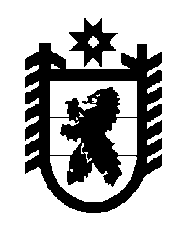 Российская Федерация Республика Карелия    УКАЗГЛАВЫ РЕСПУБЛИКИ КАРЕЛИЯО  Моисееве А.А.В соответствии с пунктом 10 статьи 51 Конституции Республики Карелия освободить 6 апреля 2017 года Моисеева Анатолия Александровича от должности члена Правительства Республики Карелия – Руководителя Администрации Главы Республики Карелия в связи с переходом на другую работу.Временно исполняющий обязанности
Главы Республики Карелия                                                  А.О. Парфенчиковг. Петрозаводск6 апреля 2017 года№ 45